MAHAJUBILEE TRAINING COLLEGE MULLOORKKARA THRISSURPHOTOGRAPHS FOR STUDEN T SUPPORT FACILITIES 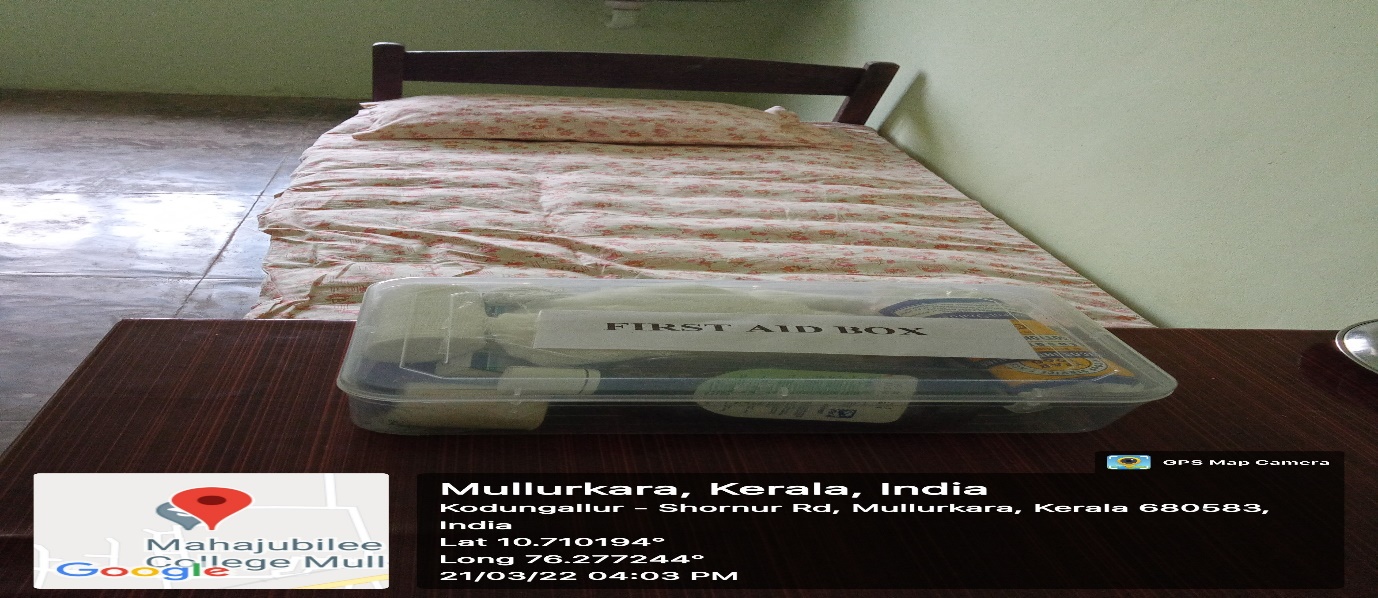 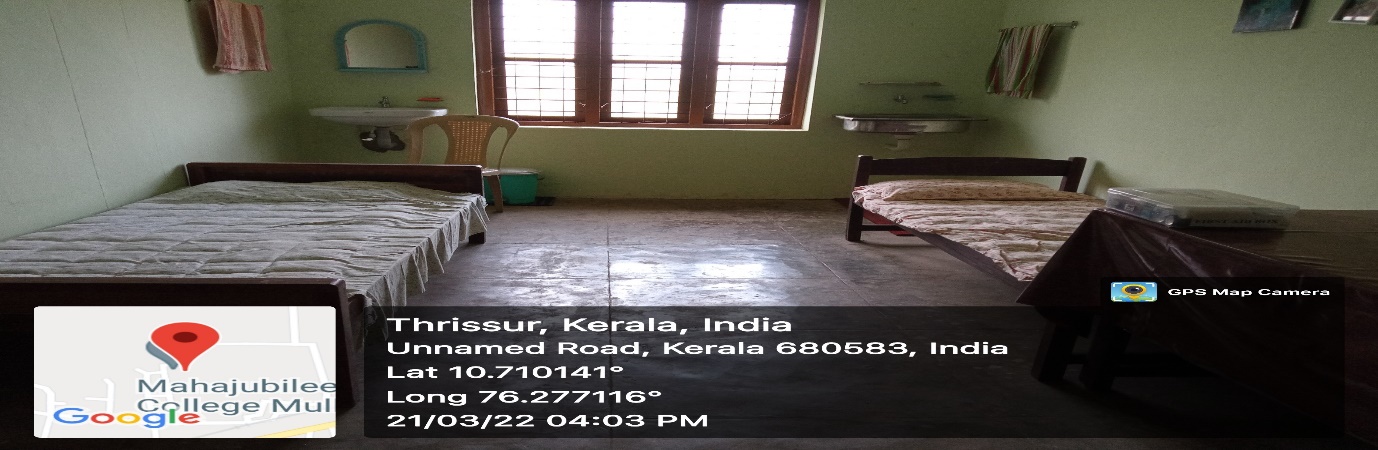 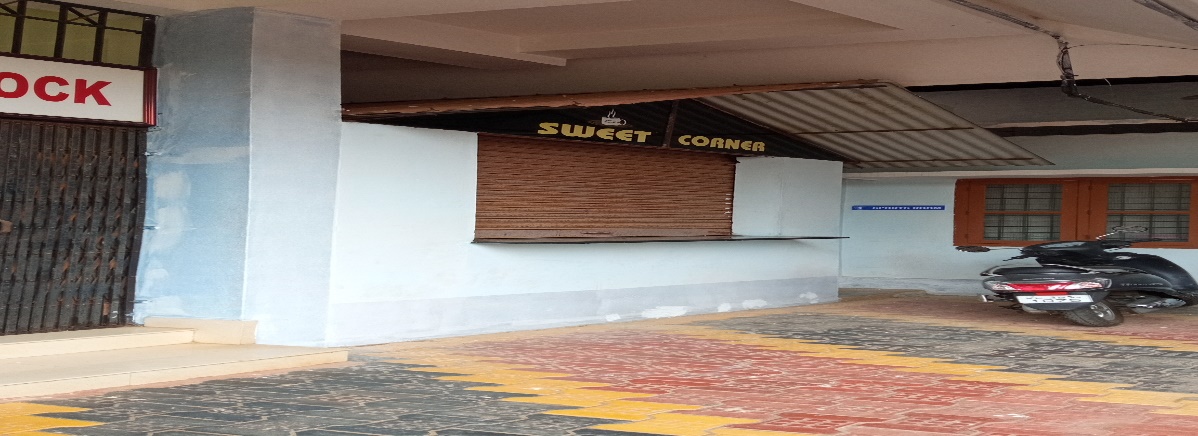 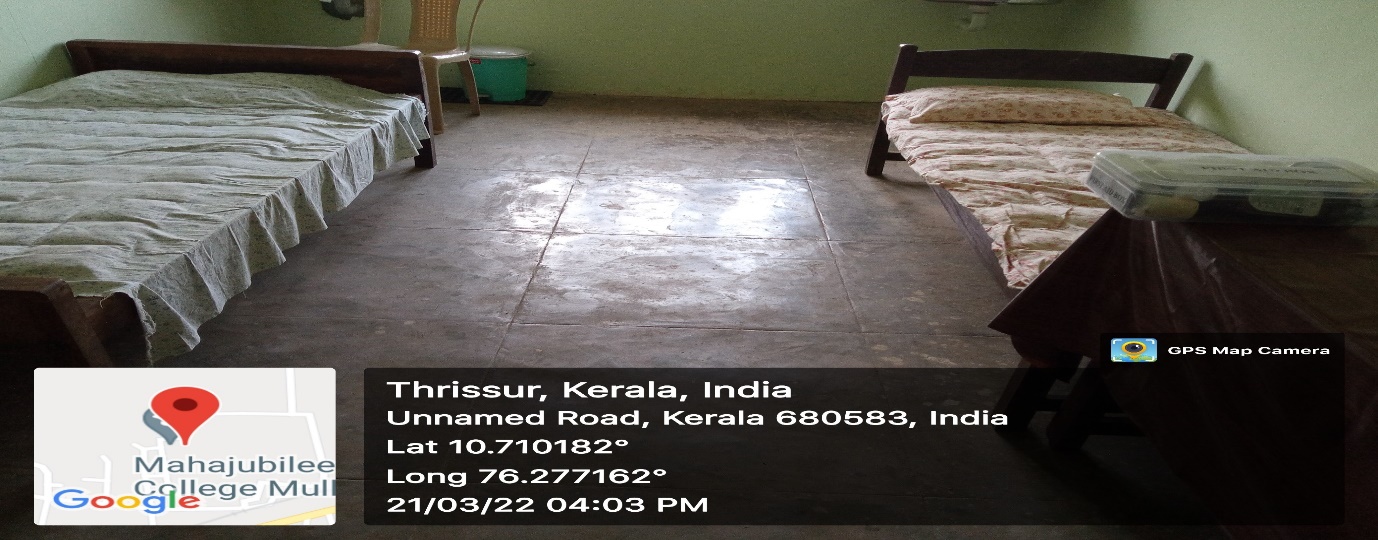 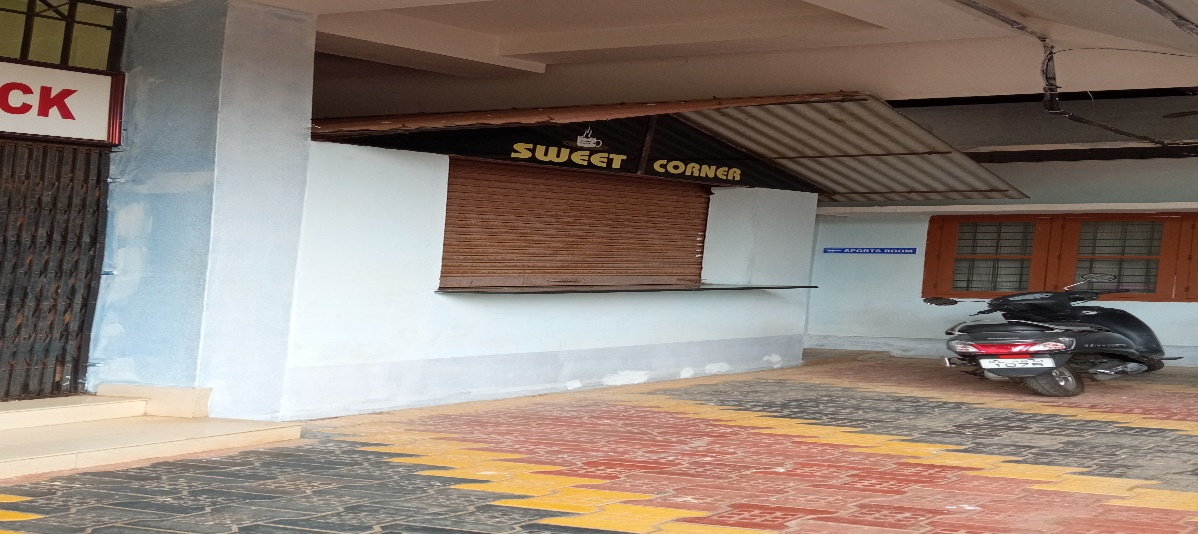 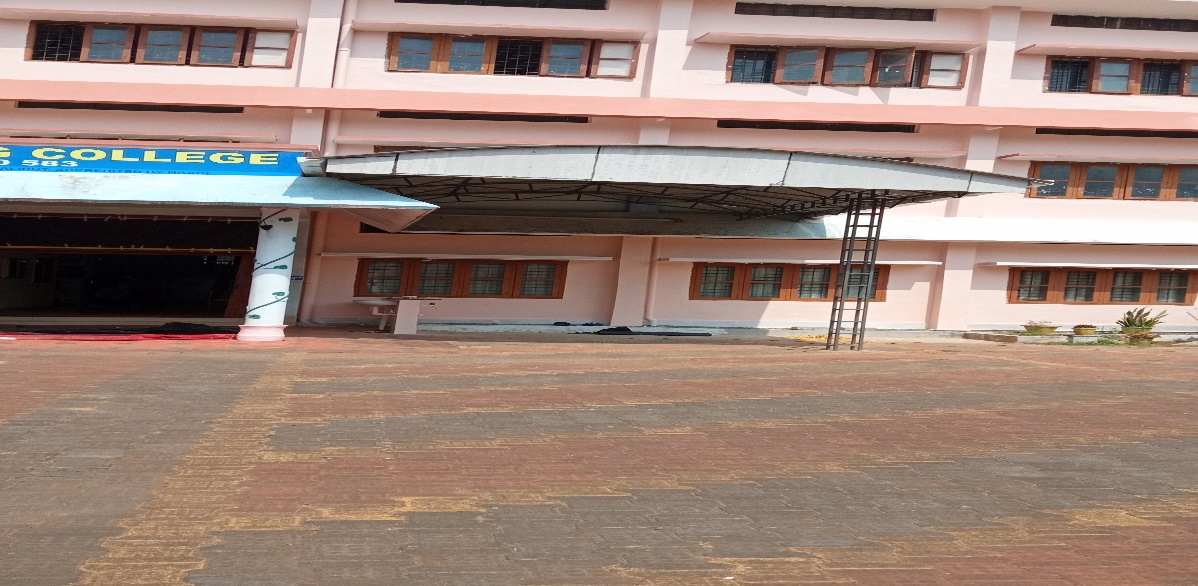 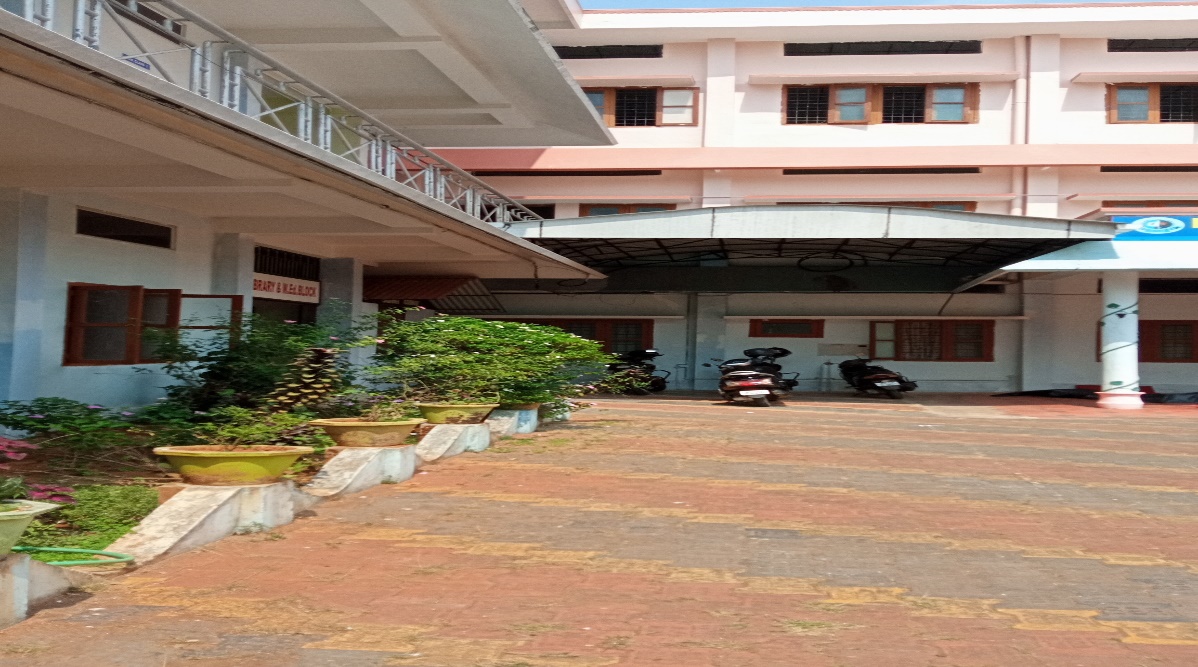 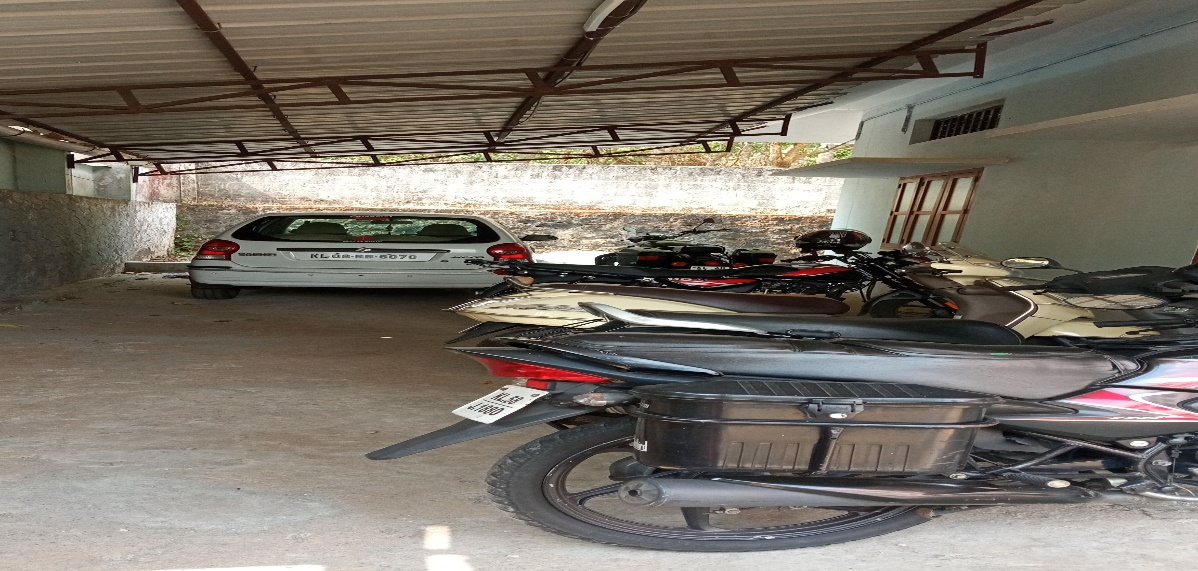 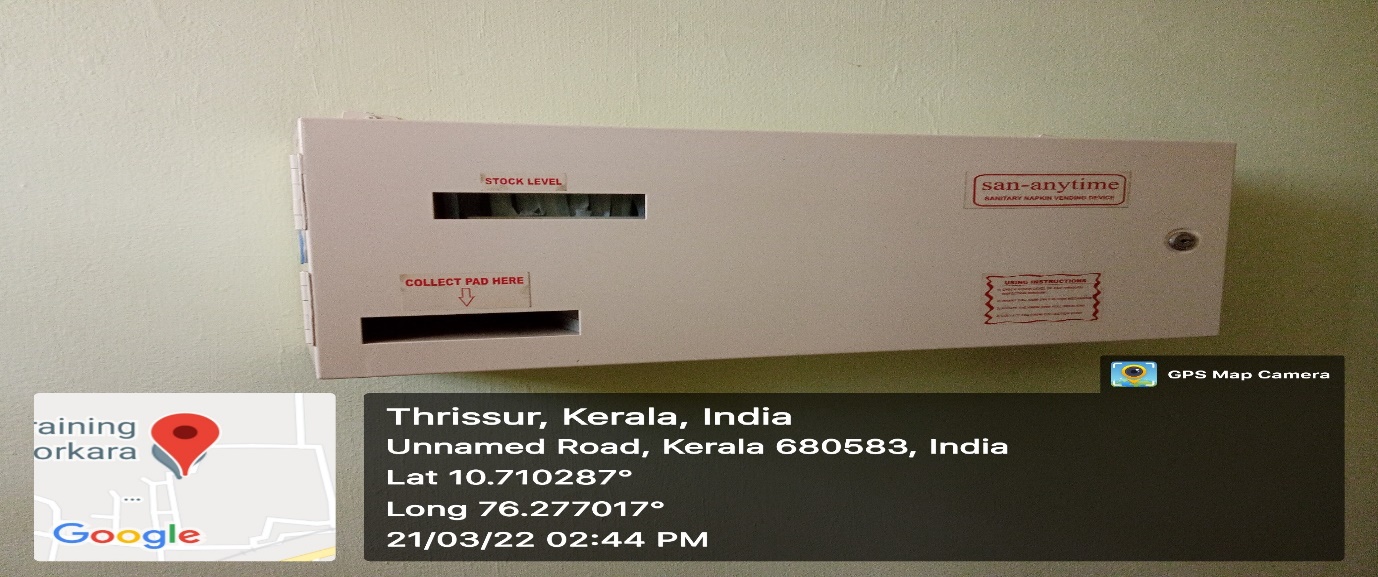 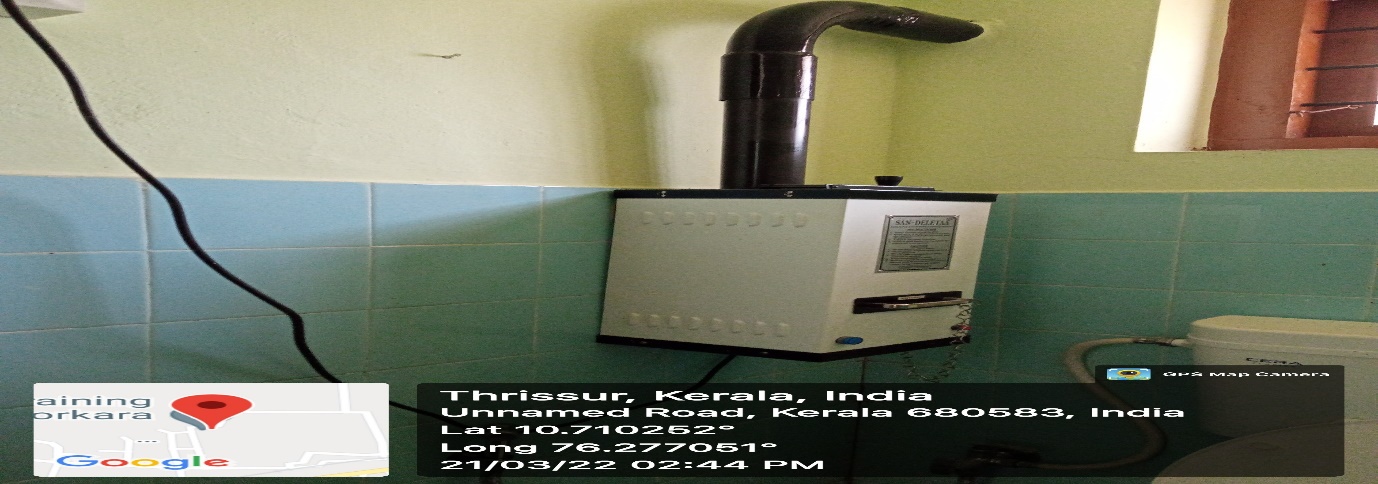 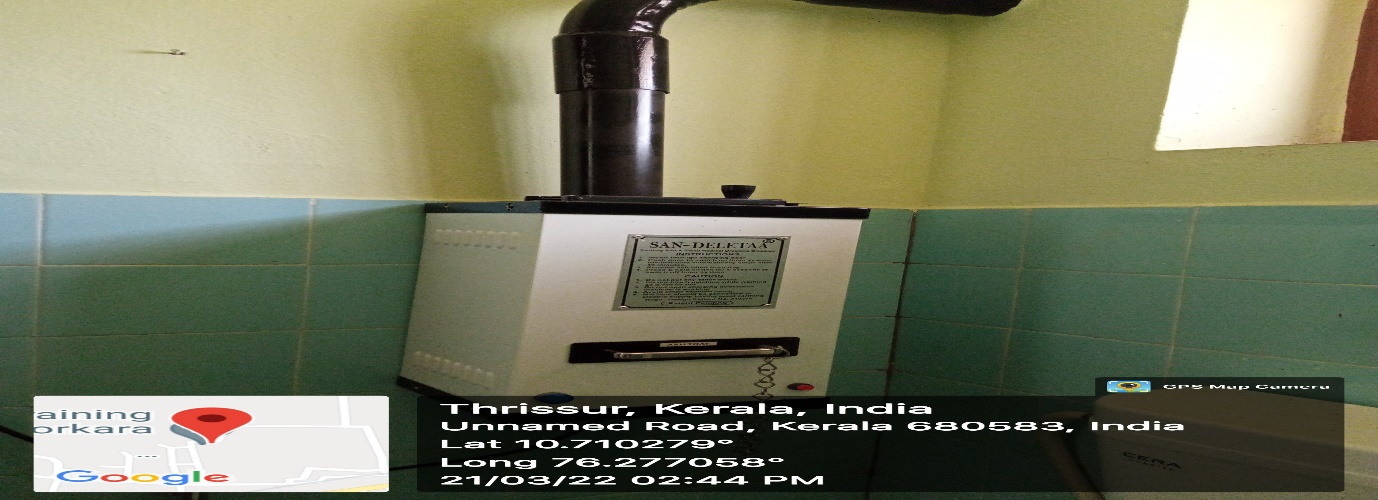 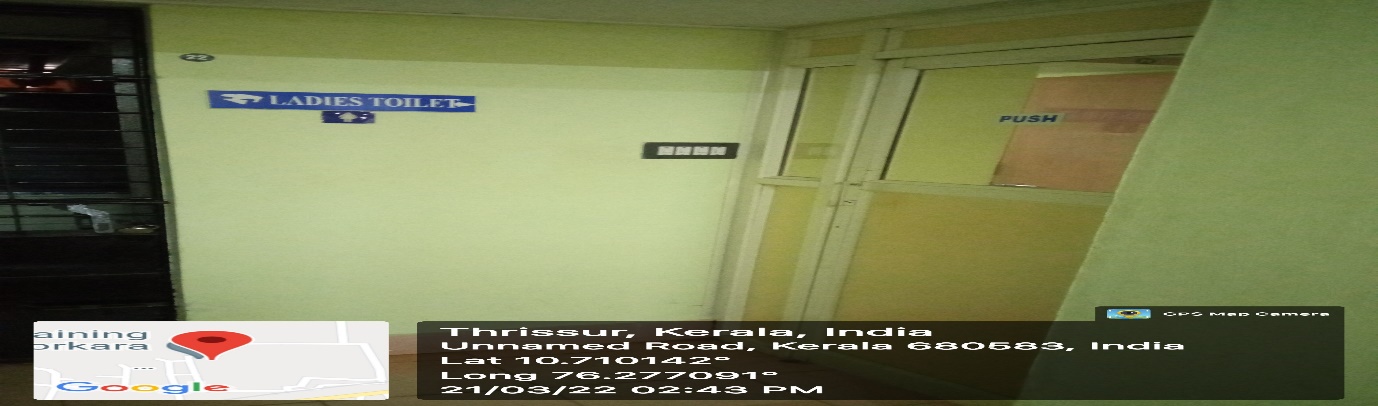 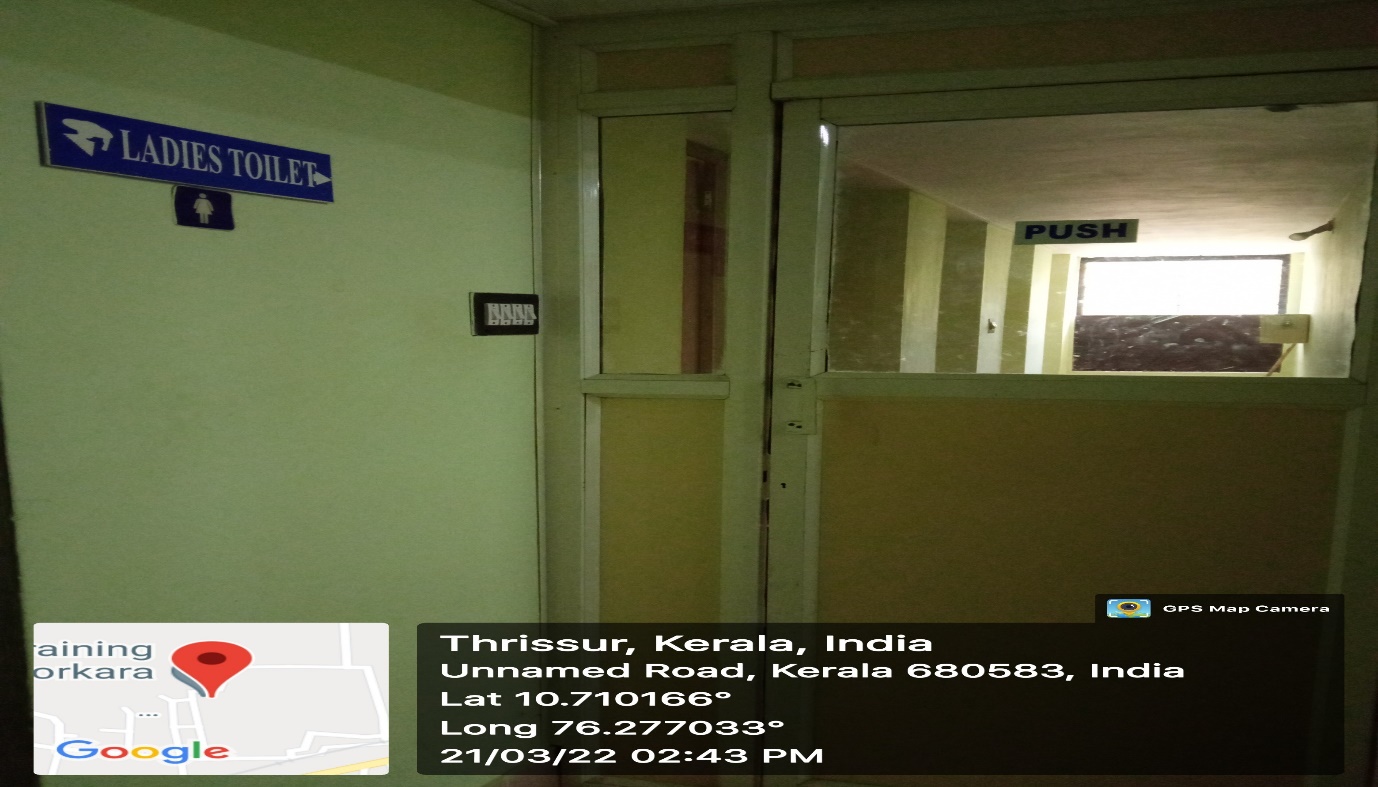 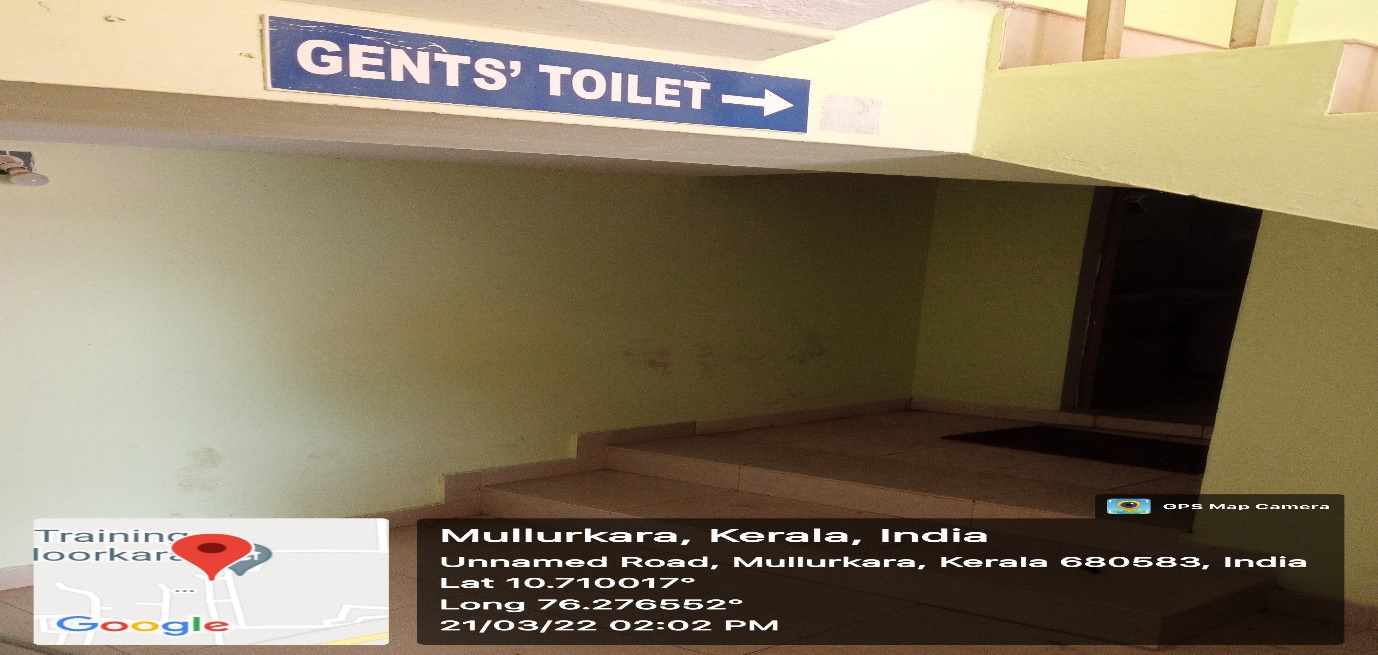 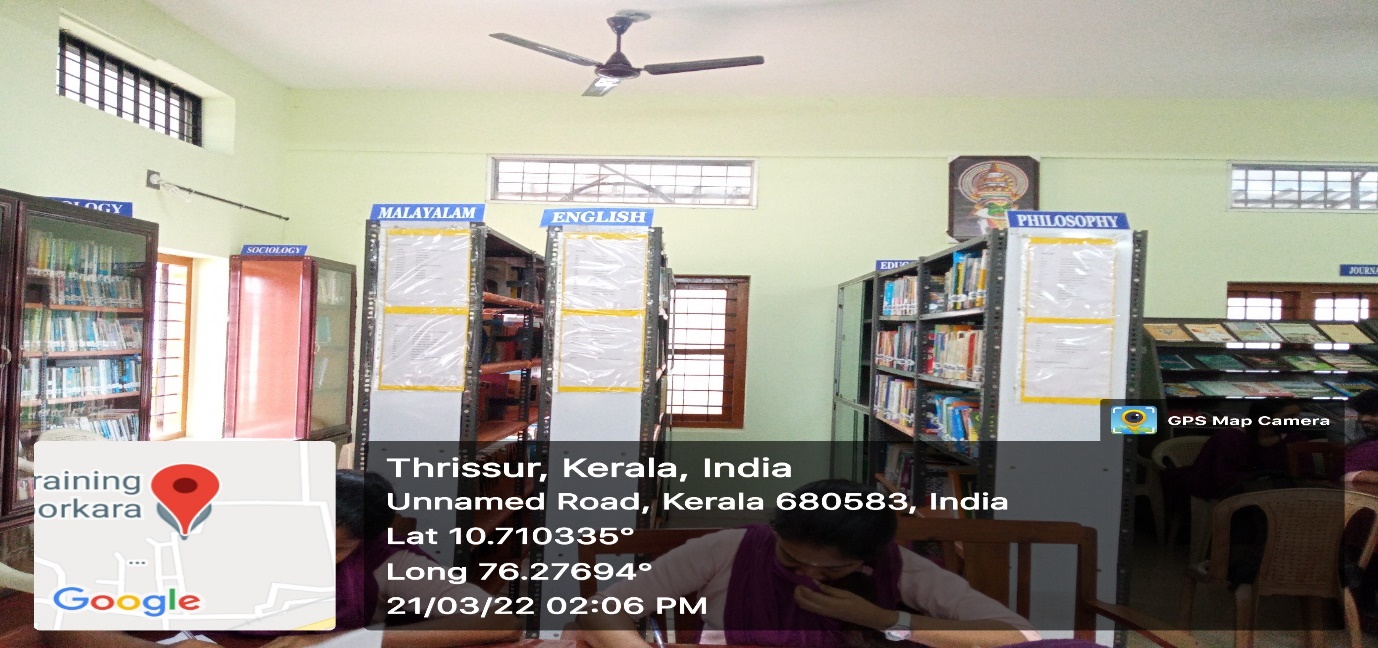 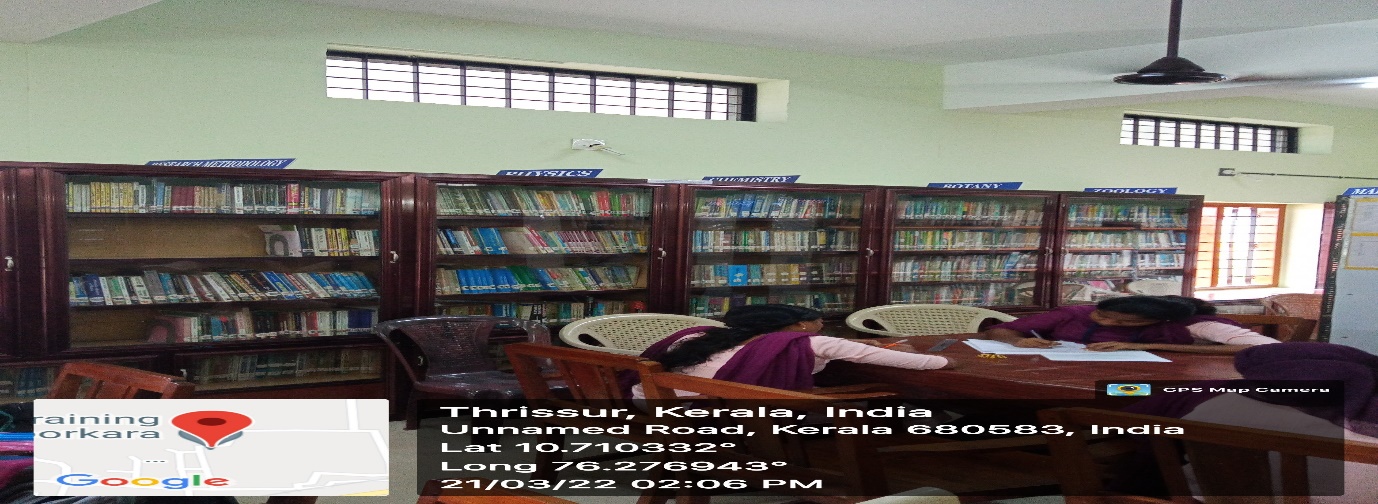 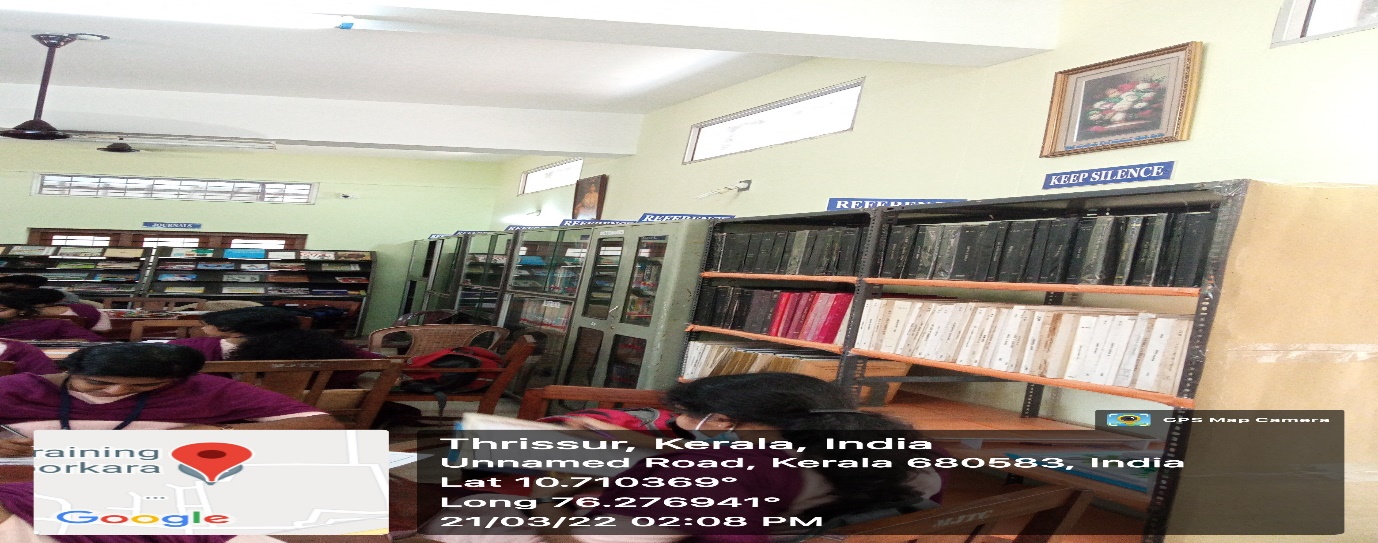 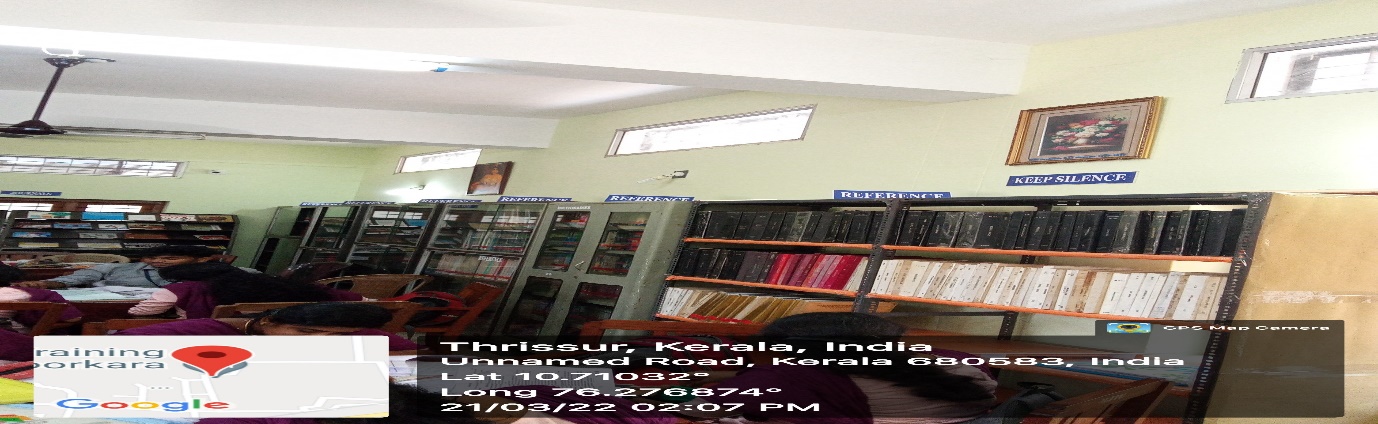 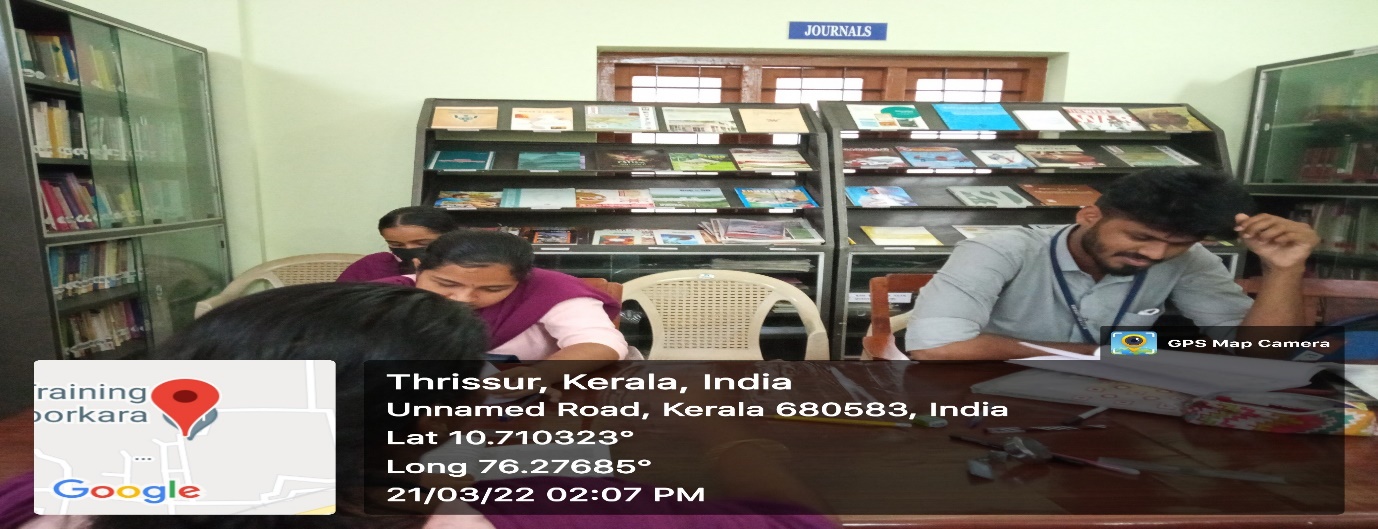 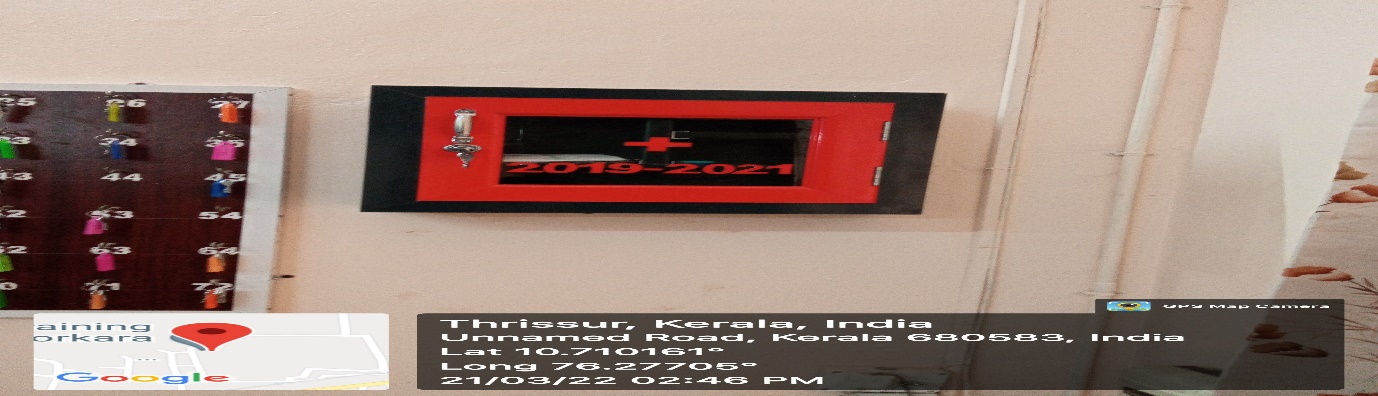 